Главная страница АлтГУ на ЦКС «Факультетус»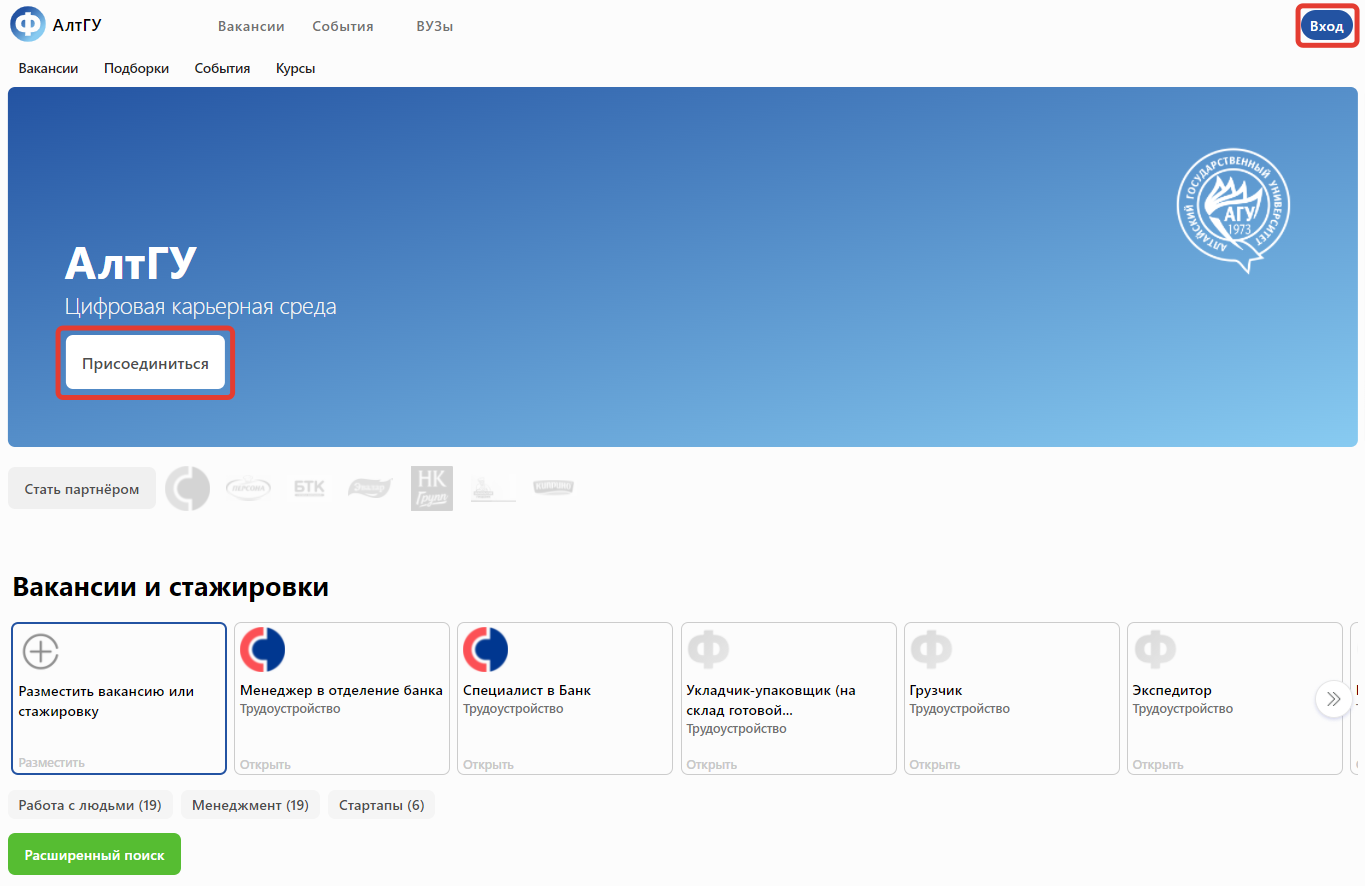 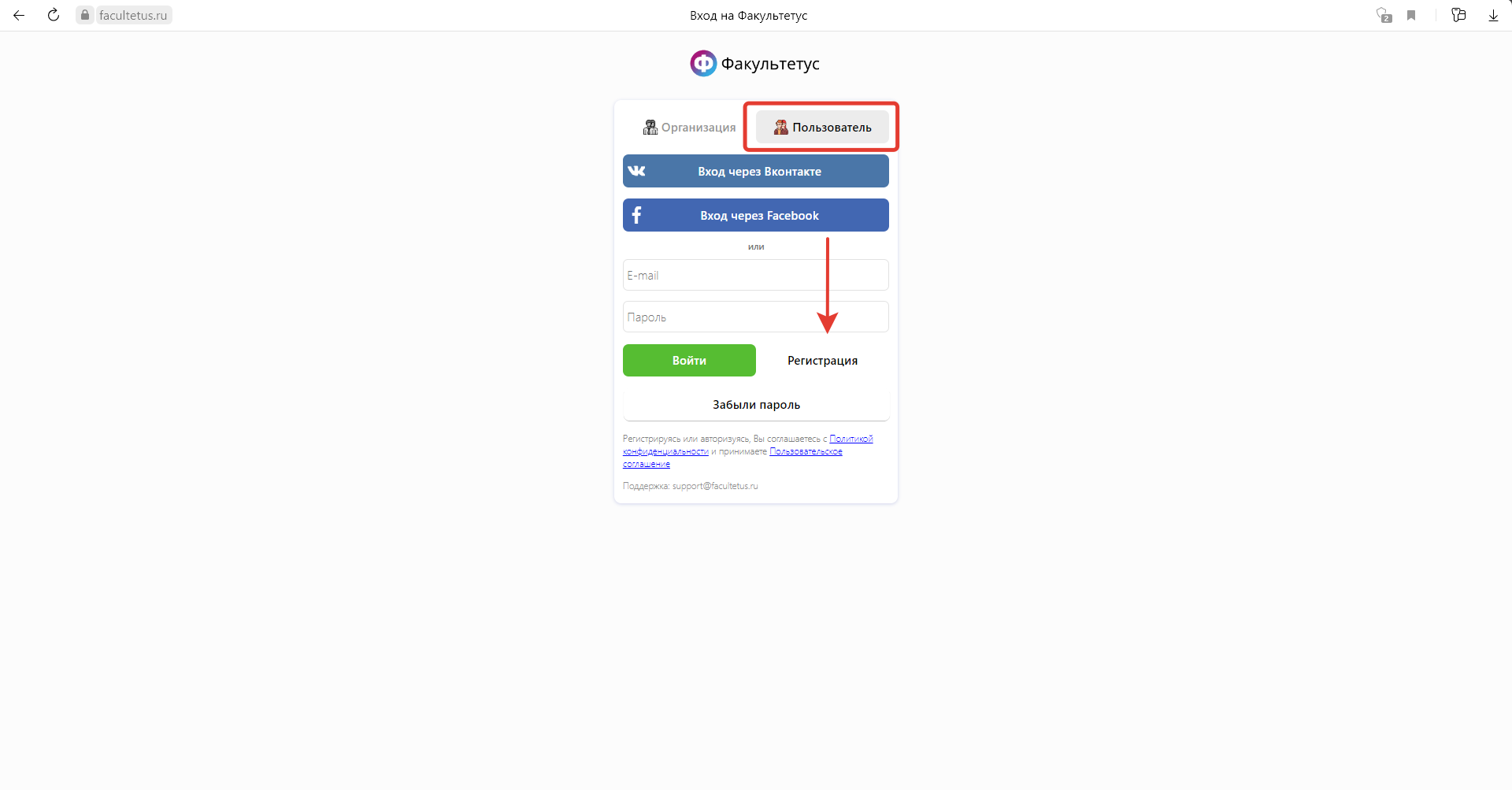 После регистрации на ЦКС «Факультетус» необходимо идентифицировать свою принадлежность к АлтГУ, а также заполнить уровень и направление своей подготовки.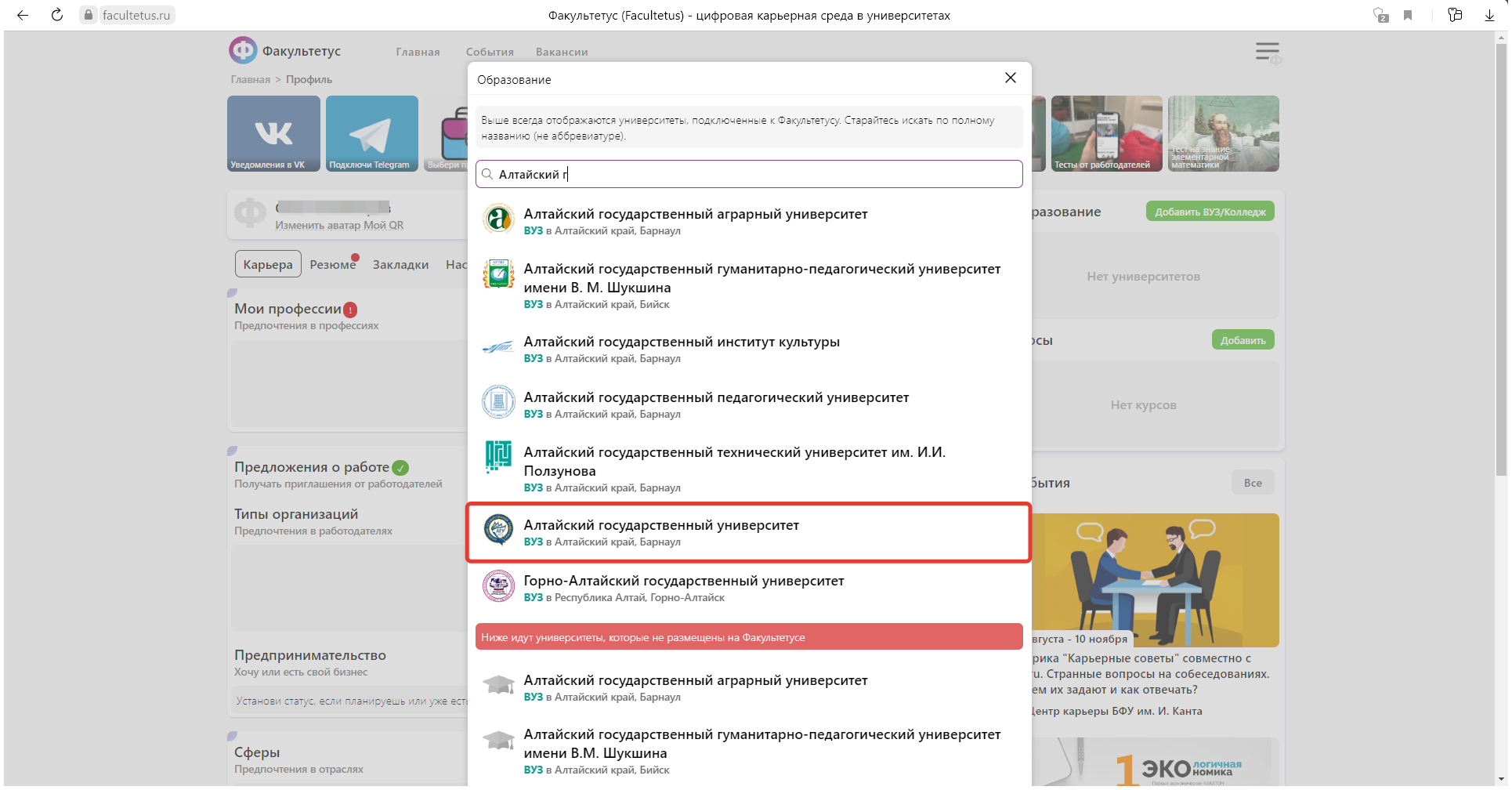 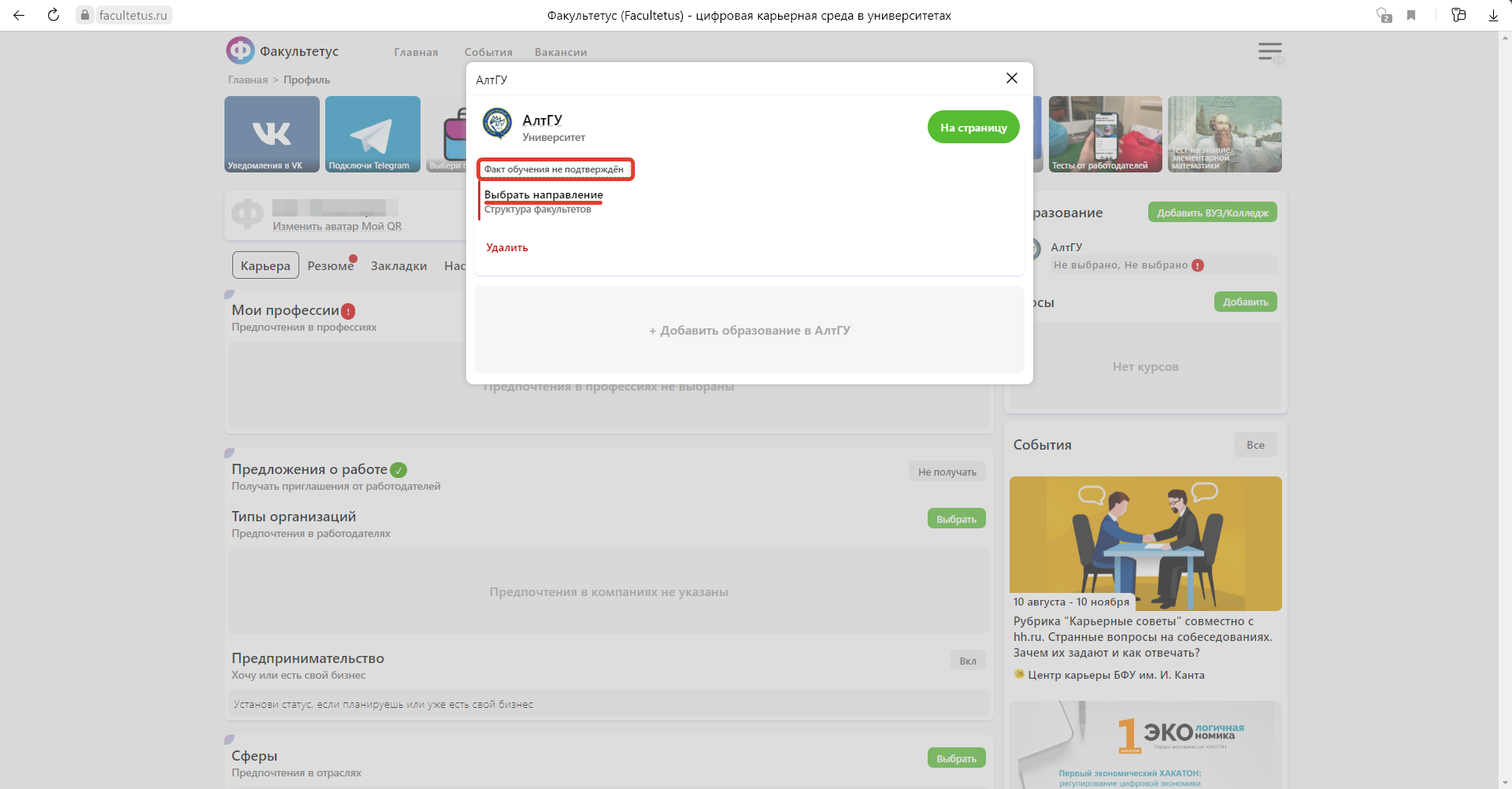 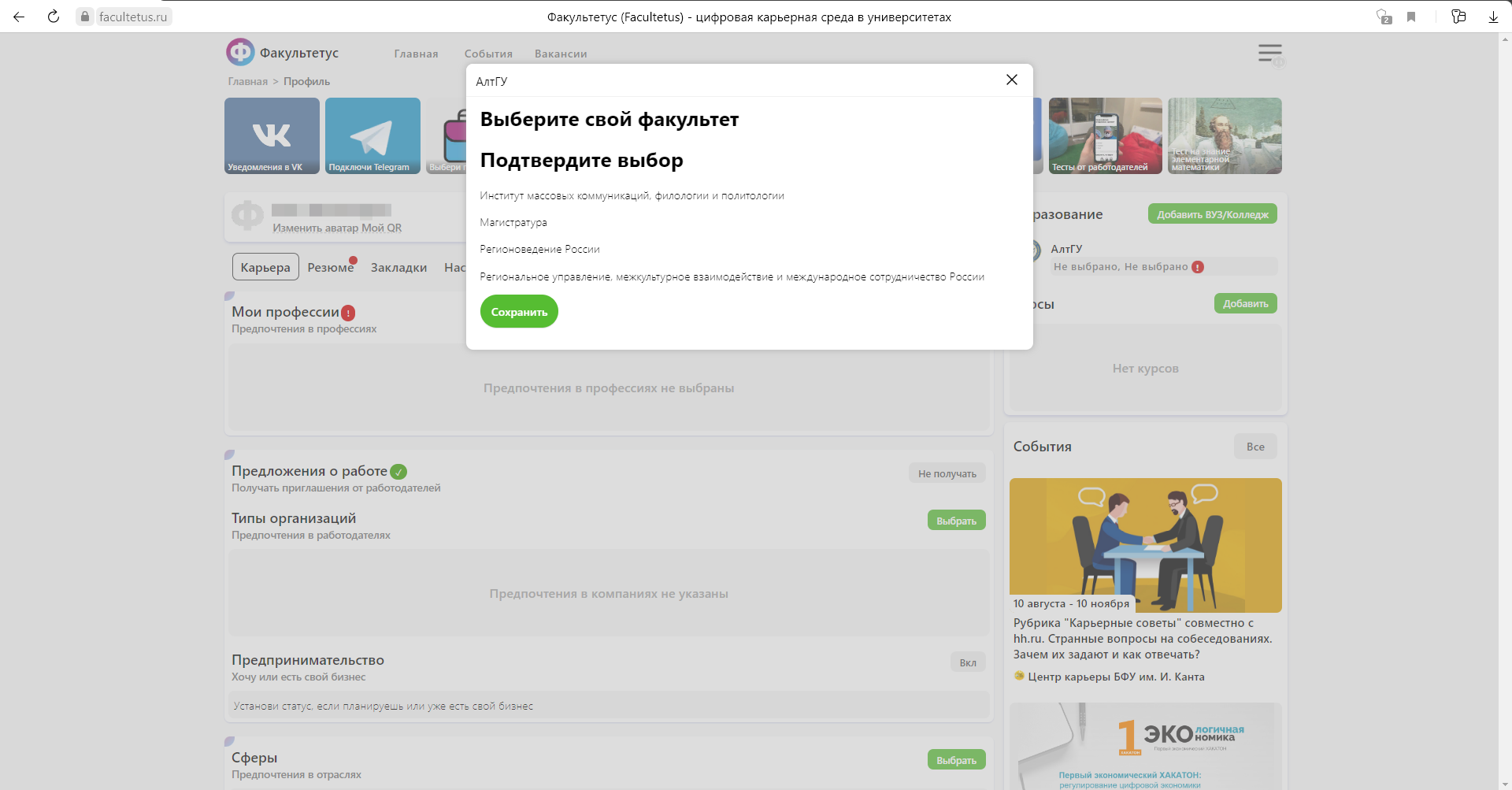 Заполните разделы «Форма обучения», «Курс», «Годы обучения»  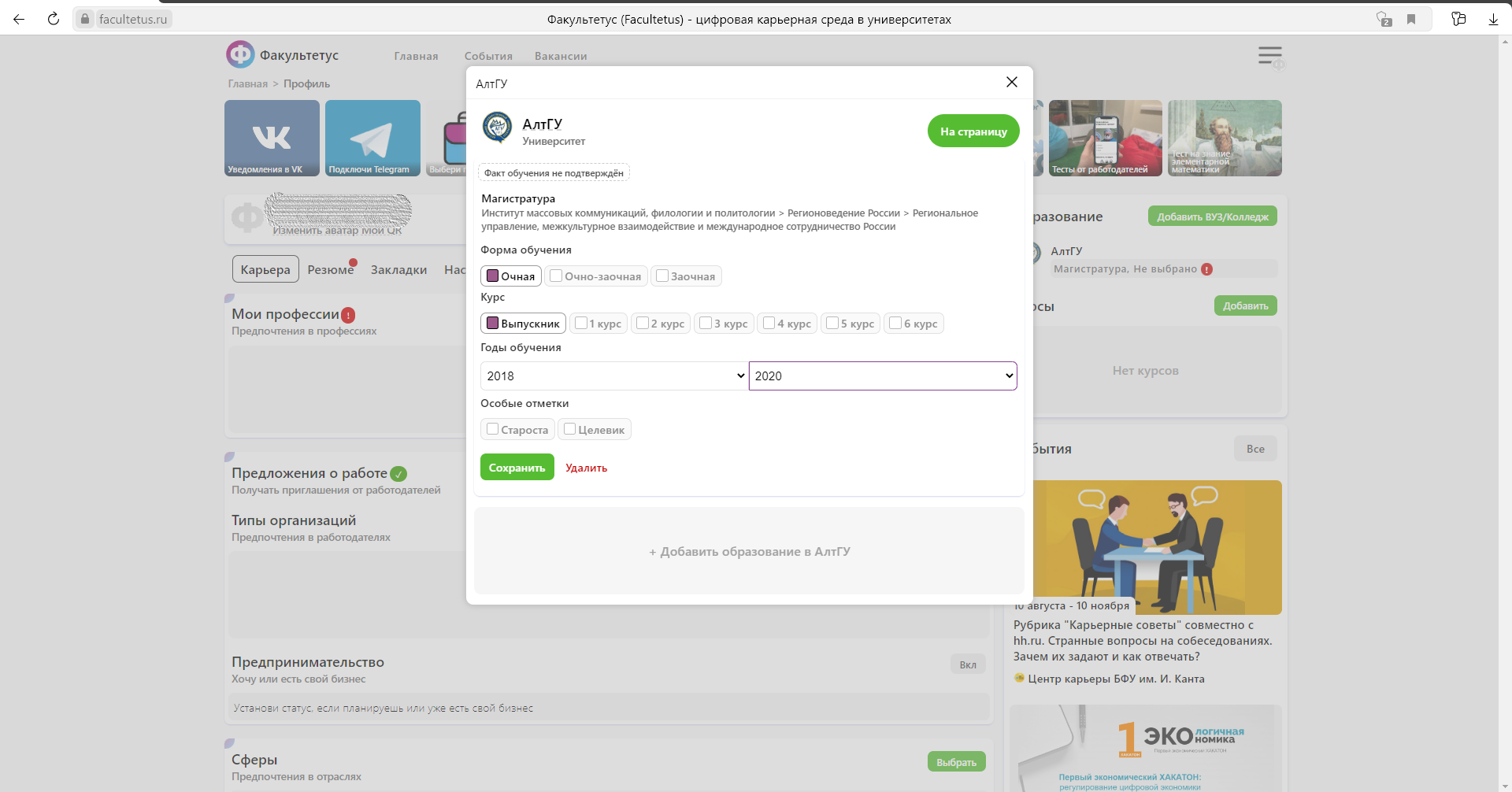 Теперь работодатели-партнеры АлтГУ смогут идентифицировать Вас, как выпускника/студента АлтГУ.Обязательно заполните разделы «Карьера» и «Резюме»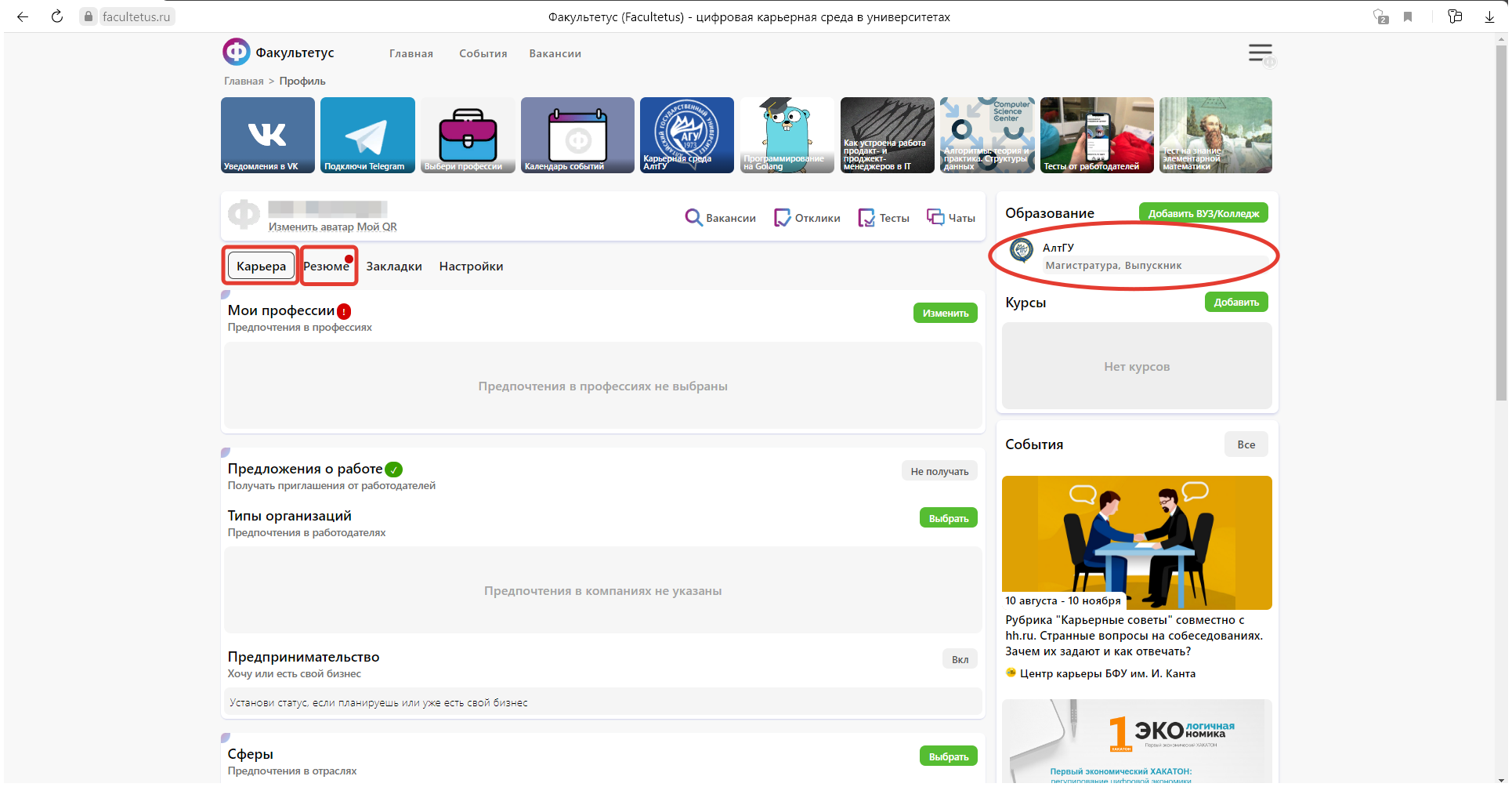 Если в процессе заполнения резюме у Вас возникли сложности с правильностью его заполнения, Вы можете обратиться к специалистам  Центра карьеры АлтГУ (каб.113 «Л», тел.296-585), которые  помогут Вам сделать его более привлекательным.В разделе «Вакансии» Выберите источник поиска вакансий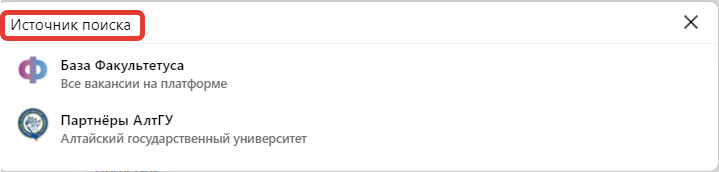 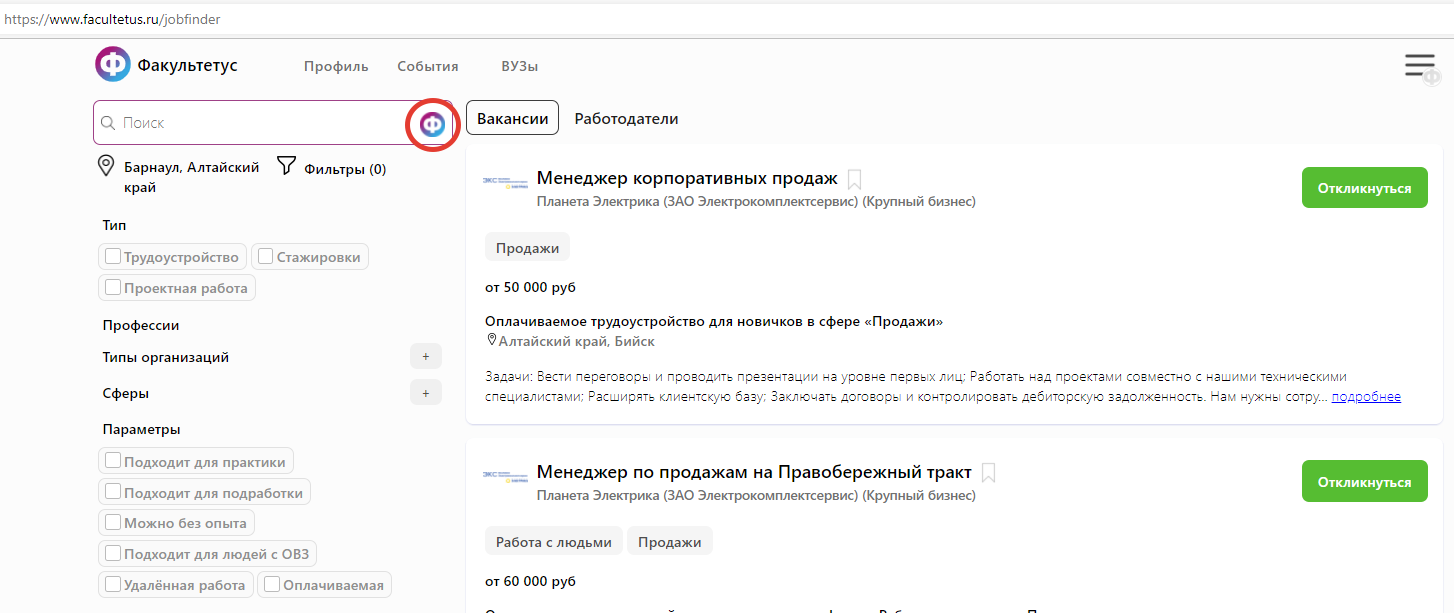 